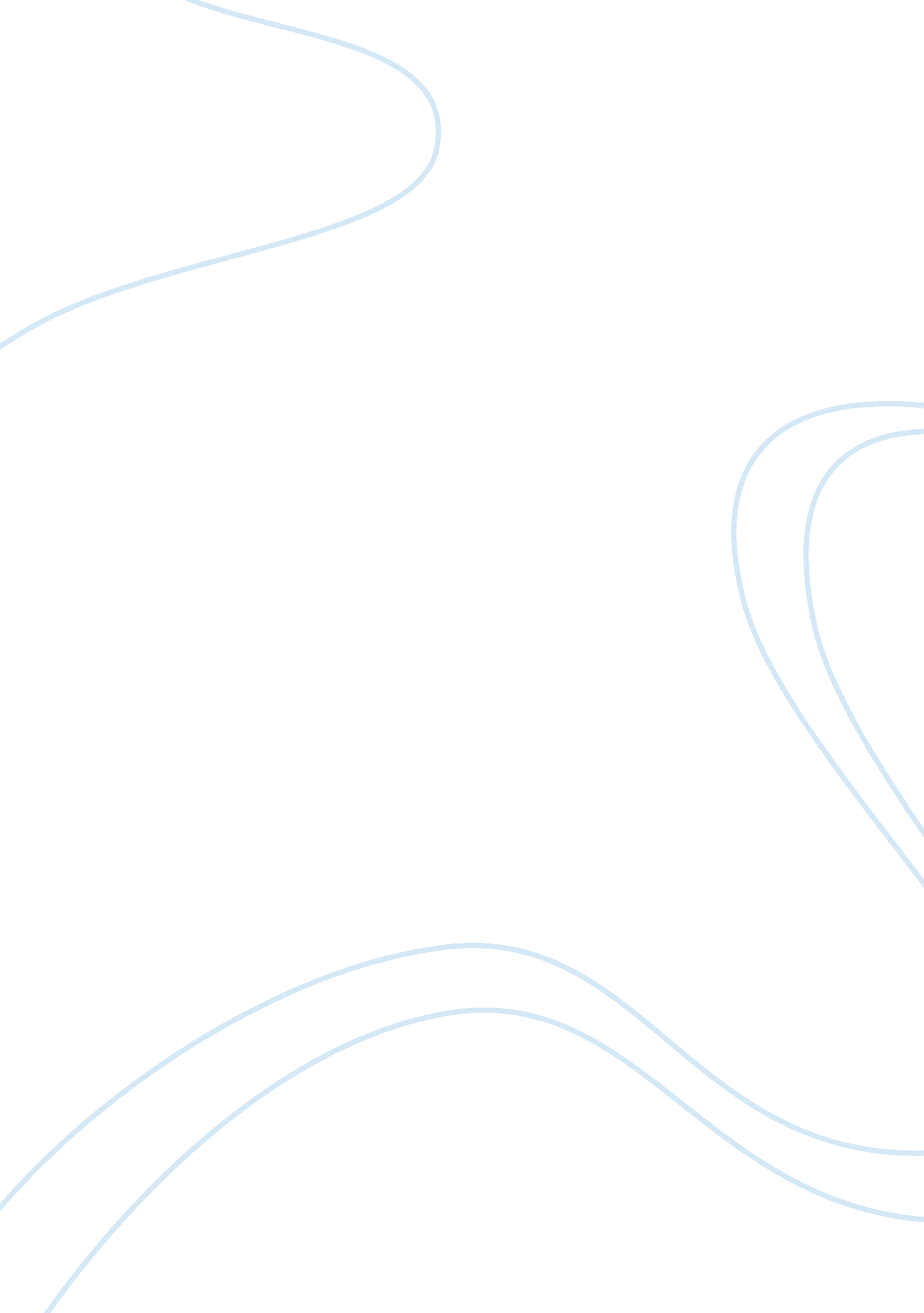 Short story test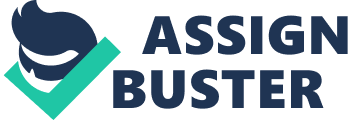 Title and Author (COJ)Conversion of the Jews 
Philip RothCharacters (COJ)Ozzie, Itzy, Ozzie's mom, Rabbi Binder, Yakov BlotnikSetting (COJ)Strict Religious CommunityPlot Summary - Exposition (COJ)Ozzie questions AuthorityPlot Summary - Rising Action (COJ)Ozzie runs to the roofPlot SUmmary - Climax (COJ)Ozzie makes everybody knealPlot Summary - Falling Action, Resolution (COJ)Ozzie Jumps off the roofLiterary Terms Used (COJ)Religios Imagry and IronyClimax and Conflict (COJ)No body listens and he runs onto the roof 
Man vs. Man 
Man vs. Society 
(Man vs. Religion)Title and Author (Fluer)Fluer 
Louise ErdrichCharacters (Fleur)Fleur Pillager, Lilly Veddar, Pauline, Dutch, Fritzie, Pete, Misshepeshu, Tor GrunewaldSetting (Fleur)Summer 1920, Argus, North DakotaPlot Summary - Exposition (Fleur)Fleur drowns in Lake Turcot twicePlot Summary - Rising Action (Fleur)Fleur plays cards and wins one dollar each timePlot Summary - Climax (Fleur)Fleur is raped by LilyPlot Summary - Falling Action (Fleur)Fleur moves back to Lake Turcot with her babyPlot Summary - Resolution/Denouemont (Fleur)Pauline makes frequent visits to FleurTheme (Fleur)Female PowerLiterary Terms Used (Fleur)Magical Realism, ImagryClimax and Conflict (Fleur)Fleur gets raped 
Man vs. ManTitle and Author (Grave)The Grave 
Katherine Ann PorterSetting (Grave)At a graveyard in 1903Characters (Grave)Miranda, PaulPlot Summary - Exposition (Grave)Miranda and Paul find treasures in Grandpa's old gravePlot Summary - Rising Action (Grave)Miranda and Paul start hunting small animalsPlot Summary - Climax (Grave)Paul shoots and kills a pregnant rabbitPlot Summary - Falling Action (Grave)Miranda and Paul vow never to tell anyonePlot Summary - Resolution/Denouement (Grave)Reader learns that whole thing is a flashbackTheme (Grave)Everybody grows up, even if they think they never will. Literary Terms Used (Grave)Flashback, Lyrical, ImagryClimax and Conflict (Grave)Kill Pregnant Rabbit 
Man vs. Self 
Man vs. NatureTitle and Author (Harrison)Harrison Bergeron 
Kurt VonnegutCharacters (Harrison)Harrison Bergeron, Hazel, George, Ballerina, Diana Moon GlampersSetting (Harrison)Future where everyone is equalPlot Summary - Exposition (Harrison)Harrison breaks out of jailPlot Summary - Rising Action (Harrison)Goes to studioPlot Summary - Climax (Harrison)Takes off handicapsPlot Summary - Falling Action (Harrison)Invites ballerina to be his empressPlot Summary - Resolution/Denouement (Harrison)Bergeron and the ballerina are shot and killedTheme (Harrison)Rebellion and the consequences of itLiterary Terms Used (Harrison)Magical Realism, Dramatic IronyClimax and ConflictInvites Ballerina to be his empress 
Man vs. Society 
Man vs. Man ONSHORT STORY TEST SPECIFICALLY FOR YOUFOR ONLY$13. 90/PAGEOrder Now 